                        GMINNA BIBLIOTEKA PUBLICZNA                  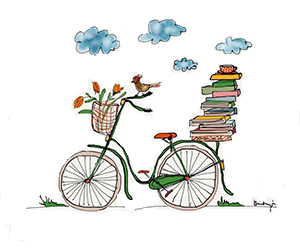                    W STRZEGOWIE                                        zaprasza dzieci i młodzież do udziału              w XI edycji konkursu czytelniczegoCelem konkursu jest zachęcenie do czytania książek REGULAMIN KONKURSU1. Konkurs będzie trwał od 1 września 2019 roku do 31 maja 2020 roku.2. Skierowany jest do dzieci i młodzieży w wieku od 6 do 16 lat.3. Warunkiem udziału w konkursie jest korzystanie z księgozbioru biblioteki, wypożyczanie i czytanie książek spoza kanonu lektur szkolnych.4. Każdy uczestnik po przeczytaniu książki, zobowiązany będzie do wypełnienia kuponu konkursowego: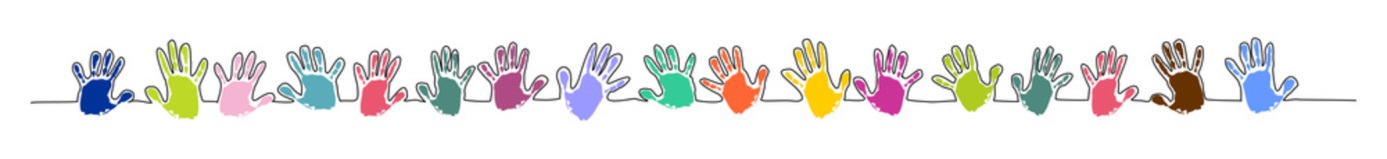 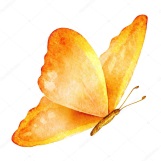 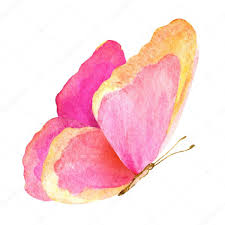 i wrzucenia go do specjalnie przygotowanego pudełka.Kupony dostępne są w Gminnej Bibliotece Publicznej ul. Wyzwolenia 45. 1 czerwca 2020 roku wszystkie kupony zostaną wyjęte z pudełka i policzone.6. O wyłonieniu zwycięzców zadecyduje ilość wypożyczonych i przeczytanych książek w okresie od 1 września 2019 do 31 maja 2020 roku.7. Rozstrzygnięcie konkursu nastąpi w czerwcu 2020 roku w czytelni bibliotecznej.8. Nagrodzeni zostają wszyscy uczestnicy konkursu. 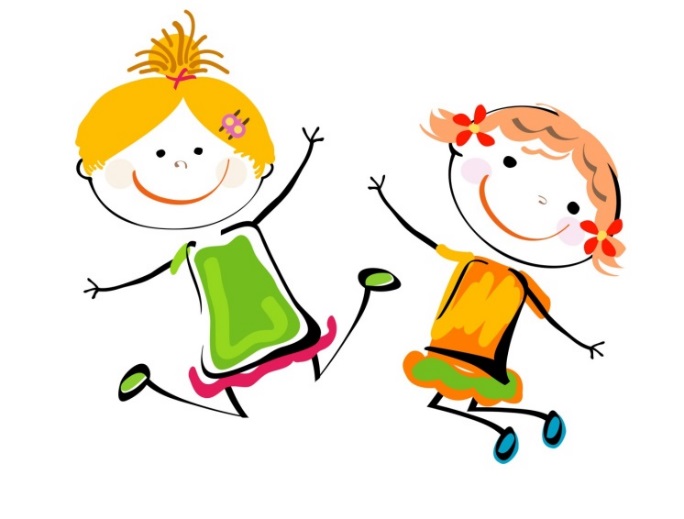  Nazwisko i Imię …………………………. Wiek ………………………………………… Szkoła / Klasa ……………………………. Numer tel. …………………………………. Autor ……………………………………. Tytuł …………………………………….. Moja opinia ………….......................  …………………………………………….  …………………………………………….  …………………………………………….  …………………………………………….